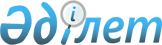 Об утверждении перечня специальностей и специализаций, подлежащих сертификации специалистов в области здравоохраненияПриказ Министра здравоохранения Республики Казахстан от 30 ноября 2020 года № ҚР ДСМ-218/2020. Зарегистрирован в Министерстве юстиции Республики Казахстан 30 ноября 2020 года № 21699.       В целях реализации пункта 1 статьи 27 Кодекса Республики Казахстан от 7 июля 2020 года "О здоровье народа и системе здравоохранения" ПРИКАЗЫВАЮ:       1. Утвердить перечень специальностей и специализаций, подлежащих сертификации специалистов в области здравоохранения согласно приложению к настоящему приказу.      2. Департаменту науки и человеческих ресурсов Министерства здравоохранения Республики Казахстан в установленном законодательством Республики Казахстан порядке обеспечить:      1) государственную регистрацию настоящего приказа в Министерстве юстиции Республики Казахстан;      2) размещение настоящего приказа на интернет-ресурсе Министерства здравоохранения Республики Казахстан;      3) в течение десяти рабочих дней после государственной регистрации настоящего приказа в Министерстве юстиции Республики Казахстан представление в Юридический департамент Министерства здравоохранения Республики Казахстан сведений об исполнении мероприятий, предусмотренных подпунктами 1) и 2) настоящего пункта.      3. Контроль за исполнением настоящего приказа возложить на курирующего вице-министра здравоохранения Республики Казахстан.      4. Настоящий приказ вводится в действие по истечении десяти календарных дней после дня его первого официального опубликования. Перечень специальностей и специализаций, подлежащих сертификации специалистов в области здравоохранения       Сноска. Перечень - в редакции приказа и.о. Министра здравоохранения РК от 05.11.2021 № ҚР ДСМ -110 (вводится в действие по истечении десяти календарных дней после дня его первого официального опубликования). Таблица 1. Специальности и специализаций работников с техническим и профессиональным медицинским образованием Таблица 2. Специальность работников с послесредним медицинским образованием Таблица 3. Специальности и специализаций работников с высшим и послевузовским образованием в области общественного здоровья, общественного здравоохранения, медико-профилактического дела Таблица 4. Специальность работников с техническим и профессиональным образованием Таблица 5. Специальность и специализации работников с высшим и послевузовским фармацевтическим образованием Таблица 6. Специальность работников с техническим и профессиональным фармацевтическим образованием Таблица 7. Специальности и специализаций работников с высшим медицинским образованием© 2012. РГП на ПХВ «Институт законодательства и правовой информации Республики Казахстан» Министерства юстиции Республики Казахстан      Министр здравоохраненияРеспублики Казахстан       Министр здравоохраненияРеспублики Казахстан А. ЦойПриложение к приказу
Министра здравоохранения
Республики Казахстан
от 30 ноября 2020 года
№ ҚР ДСМ-218/2020Приложение к приказу
Министра здравоохранения
Республики Казахстан
от 30 ноября 2020 года
№ ҚР ДСМ-218/2020Приложение к приказу
Министра здравоохранения
Республики Казахстан
от 30 ноября 2020 года
№ ҚР ДСМ-218/2020№СпециальностиСпециализации1 Сестринское делоСестринское дело (массажист)Сестринское дело (медицинская (медицинский) сестра/брат, медицинская (медицинский) сестра/брат общей практики, специализированная (специализированный) медицинская (медицинский) сестра/брат)Сестринское дело в рентгенологии1 Сестринское делоСестринское дело (массажист)Сестринское дело (медицинская (медицинский) сестра/брат, медицинская (медицинский) сестра/брат общей практики, специализированная (специализированный) медицинская (медицинский) сестра/брат)Сестринское дело в косметологии1 Сестринское делоСестринское дело (массажист)Сестринское дело (медицинская (медицинский) сестра/брат, медицинская (медицинский) сестра/брат общей практики, специализированная (специализированный) медицинская (медицинский) сестра/брат)Сестринское дело в школьной медицине1 Сестринское делоСестринское дело (массажист)Сестринское дело (медицинская (медицинский) сестра/брат, медицинская (медицинский) сестра/брат общей практики, специализированная (специализированный) медицинская (медицинский) сестра/брат)Классический и лечебный массаж1 Сестринское дело (младшая (младший) медицинская (медицинский) сестра/брат по уходу)2Лечебное делоЛечебное дело (фельдшер, фельдшер общей практики)Сестринское дело (медсестра общей практики)2Лечебное делоЛечебное дело (фельдшер, фельдшер общей практики)Сестринское дело в школьной медицине2Лечебное делоЛечебное дело (фельдшер, фельдшер общей практики)Сестринское дело в рентгенология2Лечебное делоЛечебное дело (фельдшер, фельдшер общей практики)Классический и лечебный массаж3Акушерское делоСестринское дело (медсестра общей практики)3Акушерское делоСестринское дело в рентгенология3Акушерское делоКлассический и лечебный массаж4Лабораторная диагностикаЛабораторная диагностика (лаборант, помощник врача-лаборанта, фельдшер-лаборант)Лабораторное дело в патологоанатомическом бюро4Лабораторная диагностикаЛабораторная диагностика (лаборант, помощник врача-лаборанта, фельдшер-лаборант)Лабораторное дело в бактериологической лаборатории4Лабораторная диагностикаЛабораторная диагностика (лаборант, помощник врача-лаборанта, фельдшер-лаборант)Лабораторное дело в цитологии, гистологии5СтоматологияСтоматология (зубной врач, дантист, ассистент стоматолога, гигиенист стоматологический)Сестринское дело в рентгенология5Стоматология ортопедическая (зубной техник)6Медицинская оптика№СпециальностиСпециализации1Сестринское дело№СпециальностиСпециализации1Общественное здоровьеОбщественное здравоохранениеМедико-профилактическое делоГигиена-эпидемиологияРадиационная гигиена1Общественное здоровьеОбщественное здравоохранениеМедико-профилактическое делоГигиена-эпидемиологияПромышленная гигиена1Общественное здоровьеОбщественное здравоохранениеМедико-профилактическое делоГигиена-эпидемиологияЛабораторное дело1Общественное здоровьеОбщественное здравоохранениеМедико-профилактическое делоГигиена-эпидемиологияДезинфекционное дело1Общественное здоровьеОбщественное здравоохранениеМедико-профилактическое делоГигиена-эпидемиологияПаразитология1Общественное здоровьеОбщественное здравоохранениеМедико-профилактическое делоГигиена-эпидемиологияБактериология1Общественное здоровьеОбщественное здравоохранениеМедико-профилактическое делоГигиена-эпидемиологияМикробиология1Общественное здоровьеОбщественное здравоохранениеМедико-профилактическое делоГигиена-эпидемиологияВирусология1Общественное здоровьеОбщественное здравоохранениеМедико-профилактическое делоГигиена-эпидемиологияГигиена труда1Общественное здоровьеОбщественное здравоохранениеМедико-профилактическое делоГигиена-эпидемиологияГигиена детей и подростков1Общественное здоровьеОбщественное здравоохранениеМедико-профилактическое делоГигиена-эпидемиологияГигиена питания1Общественное здоровьеОбщественное здравоохранениеМедико-профилактическое делоГигиена-эпидемиологияКоммунальная гигиена№СпециальностьСпециализации1Гигиена и эпидемиология№СпециальностьСпециализации1ФармацияМенеджмент в фармации1ФармацияКлиническая фармация1ФармацияУправление качеством в фармации1ФармацияРадиационная фармация№СпециальностьСпециализации1Фармация№ Специальности Специализации1Акушерство-гинекология (гинекология детская) (для амбулаторно-поликлинических организаций и организаций, расположенных в сельских населенных пунктах, в том числе в районных центрах, а также поселках городского типа)1Акушерство и гинекология взрослая, детскаяАкушерство-гинекология (гинекология детская, ультразвуковая диагностика по профилю основной специальности)Акушерство-гинекология (гинекология детская, ультразвуковая диагностика по профилю основной специальности, эндоскопия по профилю основной специальности)Акушерство-гинекология (гинекология детская, функциональная диагностика по профилю основной специальности)Акушерство-гинекология (гинекология детская, функциональная диагностика по профилю основной специальности, ультразвуковая диагностика по профилю основной специальности)Акушерство-гинекология (гинекология детская, функциональная диагностика по профилю основной специальности, ультразвуковая диагностика по профилю основной специальности, эндоскопия по профилю основной специальности)Акушерство-гинекология (гинекология детская, функциональная диагностика по профилю основной специальности, эндоскопия по профилю основной специальности)Акушерство-гинекология (гинекология детская, эндоскопия по профилю основной специальности)Акушерство и гинекология, в том числе детскаяМаммология1Акушерство и гинекология взрослая, детскаяАкушерство-гинекология (гинекология детская, ультразвуковая диагностика по профилю основной специальности)Акушерство-гинекология (гинекология детская, ультразвуковая диагностика по профилю основной специальности, эндоскопия по профилю основной специальности)Акушерство-гинекология (гинекология детская, функциональная диагностика по профилю основной специальности)Акушерство-гинекология (гинекология детская, функциональная диагностика по профилю основной специальности, ультразвуковая диагностика по профилю основной специальности)Акушерство-гинекология (гинекология детская, функциональная диагностика по профилю основной специальности, ультразвуковая диагностика по профилю основной специальности, эндоскопия по профилю основной специальности)Акушерство-гинекология (гинекология детская, функциональная диагностика по профилю основной специальности, эндоскопия по профилю основной специальности)Акушерство-гинекология (гинекология детская, эндоскопия по профилю основной специальности)Акушерство и гинекология, в том числе детскаяОнкологическая гинекология1Акушерство и гинекология взрослая, детскаяАкушерство-гинекология (гинекология детская, ультразвуковая диагностика по профилю основной специальности)Акушерство-гинекология (гинекология детская, ультразвуковая диагностика по профилю основной специальности, эндоскопия по профилю основной специальности)Акушерство-гинекология (гинекология детская, функциональная диагностика по профилю основной специальности)Акушерство-гинекология (гинекология детская, функциональная диагностика по профилю основной специальности, ультразвуковая диагностика по профилю основной специальности)Акушерство-гинекология (гинекология детская, функциональная диагностика по профилю основной специальности, ультразвуковая диагностика по профилю основной специальности, эндоскопия по профилю основной специальности)Акушерство-гинекология (гинекология детская, функциональная диагностика по профилю основной специальности, эндоскопия по профилю основной специальности)Акушерство-гинекология (гинекология детская, эндоскопия по профилю основной специальности)Акушерство и гинекология, в том числе детскаяТрансплантационная координация1Акушерство и гинекология взрослая, детскаяАкушерство-гинекология (гинекология детская, ультразвуковая диагностика по профилю основной специальности)Акушерство-гинекология (гинекология детская, ультразвуковая диагностика по профилю основной специальности, эндоскопия по профилю основной специальности)Акушерство-гинекология (гинекология детская, функциональная диагностика по профилю основной специальности)Акушерство-гинекология (гинекология детская, функциональная диагностика по профилю основной специальности, ультразвуковая диагностика по профилю основной специальности)Акушерство-гинекология (гинекология детская, функциональная диагностика по профилю основной специальности, ультразвуковая диагностика по профилю основной специальности, эндоскопия по профилю основной специальности)Акушерство-гинекология (гинекология детская, функциональная диагностика по профилю основной специальности, эндоскопия по профилю основной специальности)Акушерство-гинекология (гинекология детская, эндоскопия по профилю основной специальности)Акушерство и гинекология, в том числе детскаяТрадиционная медицина1Акушерство и гинекология взрослая, детскаяАкушерство-гинекология (гинекология детская, ультразвуковая диагностика по профилю основной специальности)Акушерство-гинекология (гинекология детская, ультразвуковая диагностика по профилю основной специальности, эндоскопия по профилю основной специальности)Акушерство-гинекология (гинекология детская, функциональная диагностика по профилю основной специальности)Акушерство-гинекология (гинекология детская, функциональная диагностика по профилю основной специальности, ультразвуковая диагностика по профилю основной специальности)Акушерство-гинекология (гинекология детская, функциональная диагностика по профилю основной специальности, ультразвуковая диагностика по профилю основной специальности, эндоскопия по профилю основной специальности)Акушерство-гинекология (гинекология детская, функциональная диагностика по профилю основной специальности, эндоскопия по профилю основной специальности)Акушерство-гинекология (гинекология детская, эндоскопия по профилю основной специальности)Акушерство и гинекология, в том числе детскаяТрансфузиология1Акушерство и гинекология взрослая, детскаяАкушерство-гинекология (гинекология детская, ультразвуковая диагностика по профилю основной специальности)Акушерство-гинекология (гинекология детская, ультразвуковая диагностика по профилю основной специальности, эндоскопия по профилю основной специальности)Акушерство-гинекология (гинекология детская, функциональная диагностика по профилю основной специальности)Акушерство-гинекология (гинекология детская, функциональная диагностика по профилю основной специальности, ультразвуковая диагностика по профилю основной специальности)Акушерство-гинекология (гинекология детская, функциональная диагностика по профилю основной специальности, ультразвуковая диагностика по профилю основной специальности, эндоскопия по профилю основной специальности)Акушерство-гинекология (гинекология детская, функциональная диагностика по профилю основной специальности, эндоскопия по профилю основной специальности)Акушерство-гинекология (гинекология детская, эндоскопия по профилю основной специальности)Акушерство и гинекология, в том числе детская2Аллергология и иммунология взрослая, детскаяАллергология и иммунология (взрослая)Аллергология и иммунология (детская)Аллергология и иммунология, в том числе детскаяТрадиционная медицина2Аллергология и иммунология взрослая, детскаяАллергология и иммунология (взрослая)Аллергология и иммунология (детская)Аллергология и иммунология, в том числе детскаяМедицинская генетика2Аллергология и иммунология взрослая, детскаяАллергология и иммунология (взрослая)Аллергология и иммунология (детская)Аллергология и иммунология, в том числе детскаяАллергология и иммунология (детская)3Ангиохирургия взрослая, детскаяАнгиохирургия (рентгенохирургия, интервенционная хирургия) (взрослая)Ангиохирургия (рентгенохирургия, интервенционная хирургия) (взрослая, детская)Ангиохирургия (рентгенохирургия, интервенционная хирургия) (детская)Ангиохирургия, в том числе детскаяТрансплантационная координация3Ангиохирургия взрослая, детскаяАнгиохирургия (рентгенохирургия, интервенционная хирургия) (взрослая)Ангиохирургия (рентгенохирургия, интервенционная хирургия) (взрослая, детская)Ангиохирургия (рентгенохирургия, интервенционная хирургия) (детская)Ангиохирургия, в том числе детскаяИнтервенционная радиология3Ангиохирургия взрослая, детскаяАнгиохирургия (рентгенохирургия, интервенционная хирургия) (взрослая)Ангиохирургия (рентгенохирургия, интервенционная хирургия) (взрослая, детская)Ангиохирургия (рентгенохирургия, интервенционная хирургия) (детская)Ангиохирургия, в том числе детскаяТрансфузиология3Ангиохирургия взрослая, детскаяАнгиохирургия (рентгенохирургия, интервенционная хирургия) (взрослая)Ангиохирургия (рентгенохирургия, интервенционная хирургия) (взрослая, детская)Ангиохирургия (рентгенохирургия, интервенционная хирургия) (детская)Ангиохирургия, в том числе детскаяТрансплантология по профилю основной специальности3Ангиохирургия взрослая, детскаяАнгиохирургия (рентгенохирургия, интервенционная хирургия) (взрослая)Ангиохирургия (рентгенохирургия, интервенционная хирургия) (взрослая, детская)Ангиохирургия (рентгенохирургия, интервенционная хирургия) (детская)Ангиохирургия, в том числе детскаяИнтервенционная кардиология3Ангиохирургия взрослая, детскаяАнгиохирургия (рентгенохирургия, интервенционная хирургия) (взрослая)Ангиохирургия (рентгенохирургия, интервенционная хирургия) (взрослая, детская)Ангиохирургия (рентгенохирургия, интервенционная хирургия) (детская)Ангиохирургия, в том числе детскаяПерфузиология4Анестезиология и реаниматология взрослая, детскаяАнестезиология и реаниматология (взрослая)Анестезиология и реаниматология (детская)Анестезиология и реаниматология (детская) (для амбулаторно-поликлинических организаций и организаций, расположенных в сельских населенных пунктах, в том числе в районных центрах, а также поселках городского типа)Анестезиология и реаниматология (взрослая) (для амбулаторно-поликлинических организаций и организаций, расположенных в сельских населенных пунктах, в том числе в районных центрах, а также поселках городского типа)Анестезиология и реаниматология (неонатальная реанимация) (детская)Анестезиология и реаниматология (перфузиология) (взрослая)Анестезиология и реаниматология (перфузиология) (детская)Анестезиология и реаниматология (перфузиология, токсикология) (взрослая)Анестезиология и реаниматология (перфузиология, токсикология, неонатальная реанимация) (детская)Анестезиология и реаниматология (токсикология) (взрослая)Анестезиология и реаниматология (токсикология) (детская)Анестезиология и реаниматология, в том числе детскаяИнтенсивная терапия и реанимация неонатальная4Анестезиология и реаниматология взрослая, детскаяАнестезиология и реаниматология (взрослая)Анестезиология и реаниматология (детская)Анестезиология и реаниматология (детская) (для амбулаторно-поликлинических организаций и организаций, расположенных в сельских населенных пунктах, в том числе в районных центрах, а также поселках городского типа)Анестезиология и реаниматология (взрослая) (для амбулаторно-поликлинических организаций и организаций, расположенных в сельских населенных пунктах, в том числе в районных центрах, а также поселках городского типа)Анестезиология и реаниматология (неонатальная реанимация) (детская)Анестезиология и реаниматология (перфузиология) (взрослая)Анестезиология и реаниматология (перфузиология) (детская)Анестезиология и реаниматология (перфузиология, токсикология) (взрослая)Анестезиология и реаниматология (перфузиология, токсикология, неонатальная реанимация) (детская)Анестезиология и реаниматология (токсикология) (взрослая)Анестезиология и реаниматология (токсикология) (детская)Анестезиология и реаниматология, в том числе детскаяТоксикология4Анестезиология и реаниматология взрослая, детскаяАнестезиология и реаниматология (взрослая)Анестезиология и реаниматология (детская)Анестезиология и реаниматология (детская) (для амбулаторно-поликлинических организаций и организаций, расположенных в сельских населенных пунктах, в том числе в районных центрах, а также поселках городского типа)Анестезиология и реаниматология (взрослая) (для амбулаторно-поликлинических организаций и организаций, расположенных в сельских населенных пунктах, в том числе в районных центрах, а также поселках городского типа)Анестезиология и реаниматология (неонатальная реанимация) (детская)Анестезиология и реаниматология (перфузиология) (взрослая)Анестезиология и реаниматология (перфузиология) (детская)Анестезиология и реаниматология (перфузиология, токсикология) (взрослая)Анестезиология и реаниматология (перфузиология, токсикология, неонатальная реанимация) (детская)Анестезиология и реаниматология (токсикология) (взрослая)Анестезиология и реаниматология (токсикология) (детская)Анестезиология и реаниматология, в том числе детскаяПерфузиология4Анестезиология и реаниматология взрослая, детскаяАнестезиология и реаниматология (взрослая)Анестезиология и реаниматология (детская)Анестезиология и реаниматология (детская) (для амбулаторно-поликлинических организаций и организаций, расположенных в сельских населенных пунктах, в том числе в районных центрах, а также поселках городского типа)Анестезиология и реаниматология (взрослая) (для амбулаторно-поликлинических организаций и организаций, расположенных в сельских населенных пунктах, в том числе в районных центрах, а также поселках городского типа)Анестезиология и реаниматология (неонатальная реанимация) (детская)Анестезиология и реаниматология (перфузиология) (взрослая)Анестезиология и реаниматология (перфузиология) (детская)Анестезиология и реаниматология (перфузиология, токсикология) (взрослая)Анестезиология и реаниматология (перфузиология, токсикология, неонатальная реанимация) (детская)Анестезиология и реаниматология (токсикология) (взрослая)Анестезиология и реаниматология (токсикология) (детская)Анестезиология и реаниматология, в том числе детскаяТрадиционная медицина4Анестезиология и реаниматология взрослая, детскаяАнестезиология и реаниматология (взрослая)Анестезиология и реаниматология (детская)Анестезиология и реаниматология (детская) (для амбулаторно-поликлинических организаций и организаций, расположенных в сельских населенных пунктах, в том числе в районных центрах, а также поселках городского типа)Анестезиология и реаниматология (взрослая) (для амбулаторно-поликлинических организаций и организаций, расположенных в сельских населенных пунктах, в том числе в районных центрах, а также поселках городского типа)Анестезиология и реаниматология (неонатальная реанимация) (детская)Анестезиология и реаниматология (перфузиология) (взрослая)Анестезиология и реаниматология (перфузиология) (детская)Анестезиология и реаниматология (перфузиология, токсикология) (взрослая)Анестезиология и реаниматология (перфузиология, токсикология, неонатальная реанимация) (детская)Анестезиология и реаниматология (токсикология) (взрослая)Анестезиология и реаниматология (токсикология) (детская)Анестезиология и реаниматология, в том числе детскаяТрансфузиология4Анестезиология и реаниматология взрослая, детскаяАнестезиология и реаниматология (взрослая)Анестезиология и реаниматология (детская)Анестезиология и реаниматология (детская) (для амбулаторно-поликлинических организаций и организаций, расположенных в сельских населенных пунктах, в том числе в районных центрах, а также поселках городского типа)Анестезиология и реаниматология (взрослая) (для амбулаторно-поликлинических организаций и организаций, расположенных в сельских населенных пунктах, в том числе в районных центрах, а также поселках городского типа)Анестезиология и реаниматология (неонатальная реанимация) (детская)Анестезиология и реаниматология (перфузиология) (взрослая)Анестезиология и реаниматология (перфузиология) (детская)Анестезиология и реаниматология (перфузиология, токсикология) (взрослая)Анестезиология и реаниматология (перфузиология, токсикология, неонатальная реанимация) (детская)Анестезиология и реаниматология (токсикология) (взрослая)Анестезиология и реаниматология (токсикология) (детская)Анестезиология и реаниматология, в том числе детскаяАнестезиология и реаниматология (детская)4Анестезиология и реаниматология взрослая, детскаяАнестезиология и реаниматология (взрослая)Анестезиология и реаниматология (детская)Анестезиология и реаниматология (детская) (для амбулаторно-поликлинических организаций и организаций, расположенных в сельских населенных пунктах, в том числе в районных центрах, а также поселках городского типа)Анестезиология и реаниматология (взрослая) (для амбулаторно-поликлинических организаций и организаций, расположенных в сельских населенных пунктах, в том числе в районных центрах, а также поселках городского типа)Анестезиология и реаниматология (неонатальная реанимация) (детская)Анестезиология и реаниматология (перфузиология) (взрослая)Анестезиология и реаниматология (перфузиология) (детская)Анестезиология и реаниматология (перфузиология, токсикология) (взрослая)Анестезиология и реаниматология (перфузиология, токсикология, неонатальная реанимация) (детская)Анестезиология и реаниматология (токсикология) (взрослая)Анестезиология и реаниматология (токсикология) (детская)Анестезиология и реаниматология, в том числе детская5Гастроэнтерология взрослая, детскаяГастроэнтерология (взрослая)Гастроэнтерология (детская)Гастроэнтерология (ультразвуковая диагностика по профилю основной специальности) (взрослая)Гастроэнтерология (ультразвуковая диагностика по профилю основной специальности) (детская)Гастроэнтерология (эндоскопия по профилю основной специальности) (взрослая)Гастроэнтерология (эндоскопия по профилю основной специальности) (детская)Гастроэнтерология (эндоскопия по профилю основной специальности, ультразвуковая диагностика по профилю основной специальности) (взрослая)Гастроэнтерология (эндоскопия по профилю основной специальности, ультразвуковая диагностика по профилю основной специальности) (детская)Гастроэнтерология, в том числе детскаяГепатология5Гастроэнтерология взрослая, детскаяГастроэнтерология (взрослая)Гастроэнтерология (детская)Гастроэнтерология (ультразвуковая диагностика по профилю основной специальности) (взрослая)Гастроэнтерология (ультразвуковая диагностика по профилю основной специальности) (детская)Гастроэнтерология (эндоскопия по профилю основной специальности) (взрослая)Гастроэнтерология (эндоскопия по профилю основной специальности) (детская)Гастроэнтерология (эндоскопия по профилю основной специальности, ультразвуковая диагностика по профилю основной специальности) (взрослая)Гастроэнтерология (эндоскопия по профилю основной специальности, ультразвуковая диагностика по профилю основной специальности) (детская)Гастроэнтерология, в том числе детскаяГастроэнтерология (детская)5Гастроэнтерология взрослая, детскаяГастроэнтерология (взрослая)Гастроэнтерология (детская)Гастроэнтерология (ультразвуковая диагностика по профилю основной специальности) (взрослая)Гастроэнтерология (ультразвуковая диагностика по профилю основной специальности) (детская)Гастроэнтерология (эндоскопия по профилю основной специальности) (взрослая)Гастроэнтерология (эндоскопия по профилю основной специальности) (детская)Гастроэнтерология (эндоскопия по профилю основной специальности, ультразвуковая диагностика по профилю основной специальности) (взрослая)Гастроэнтерология (эндоскопия по профилю основной специальности, ультразвуковая диагностика по профилю основной специальности) (детская)Гастроэнтерология, в том числе детская6Гематология взрослаяТрадиционная медицина6Гематология взрослаяТрансфузиология6Гематология взрослаяГематология (детская)7Дерматовенерология взрослая, детскаяДерматовенерология (дерматокосметология) (взрослая)Дерматовенерология (дерматокосметология) (взрослая, детская)Дерматовенерология (дерматокосметология) (детская)Дерматовенерология, в том числе детскаяДерматокосметология7Дерматовенерология взрослая, детскаяДерматовенерология (дерматокосметология) (взрослая)Дерматовенерология (дерматокосметология) (взрослая, детская)Дерматовенерология (дерматокосметология) (детская)Дерматовенерология, в том числе детскаяТрадиционная медицина7Дерматовенерология взрослая, детскаяДерматовенерология (дерматокосметология) (взрослая)Дерматовенерология (дерматокосметология) (взрослая, детская)Дерматовенерология (дерматокосметология) (детская)Дерматовенерология, в том числе детскаяДерматовенерология (детская)7Дерматовенерология взрослая, детскаяДерматовенерология (дерматокосметология) (взрослая)Дерматовенерология (дерматокосметология) (взрослая, детская)Дерматовенерология (дерматокосметология) (детская)Дерматовенерология, в том числе детская8Детская хирургияДетская хирургия (неонатальная хирургия)Детская хирургия (комбустиология)Детская хирургия (колопроктология)Детская хирургия (абдоминальная хирургия)Детская хирургия (торакальная хирургия)Детская хирургия (эндоскопия по профилю основной специальности)Детская хирургия (ультразвуковая диагностика по профилю основной специальности)Детская хирургия (комбустиология, колопроктология, абдоминальная хирургия, торакальная хирургия, эндоскопия по профилю основной специальности, ультразвуковая диагностика по профилю основной специальности)Детская хирургия (трансплантология по профилю основной специальности)Детская кардиохирургия8Детская хирургияДетская хирургия (неонатальная хирургия)Детская хирургия (комбустиология)Детская хирургия (колопроктология)Детская хирургия (абдоминальная хирургия)Детская хирургия (торакальная хирургия)Детская хирургия (эндоскопия по профилю основной специальности)Детская хирургия (ультразвуковая диагностика по профилю основной специальности)Детская хирургия (комбустиология, колопроктология, абдоминальная хирургия, торакальная хирургия, эндоскопия по профилю основной специальности, ультразвуковая диагностика по профилю основной специальности)Детская хирургия (трансплантология по профилю основной специальности)Детская нейрохирургия8Детская хирургияДетская хирургия (неонатальная хирургия)Детская хирургия (комбустиология)Детская хирургия (колопроктология)Детская хирургия (абдоминальная хирургия)Детская хирургия (торакальная хирургия)Детская хирургия (эндоскопия по профилю основной специальности)Детская хирургия (ультразвуковая диагностика по профилю основной специальности)Детская хирургия (комбустиология, колопроктология, абдоминальная хирургия, торакальная хирургия, эндоскопия по профилю основной специальности, ультразвуковая диагностика по профилю основной специальности)Детская хирургия (трансплантология по профилю основной специальности)Травматология - ортопедия (детская)8Детская хирургияДетская хирургия (неонатальная хирургия)Детская хирургия (комбустиология)Детская хирургия (колопроктология)Детская хирургия (абдоминальная хирургия)Детская хирургия (торакальная хирургия)Детская хирургия (эндоскопия по профилю основной специальности)Детская хирургия (ультразвуковая диагностика по профилю основной специальности)Детская хирургия (комбустиология, колопроктология, абдоминальная хирургия, торакальная хирургия, эндоскопия по профилю основной специальности, ультразвуковая диагностика по профилю основной специальности)Детская хирургия (трансплантология по профилю основной специальности)Неонатальная хирургия8Детская хирургияДетская хирургия (неонатальная хирургия)Детская хирургия (комбустиология)Детская хирургия (колопроктология)Детская хирургия (абдоминальная хирургия)Детская хирургия (торакальная хирургия)Детская хирургия (эндоскопия по профилю основной специальности)Детская хирургия (ультразвуковая диагностика по профилю основной специальности)Детская хирургия (комбустиология, колопроктология, абдоминальная хирургия, торакальная хирургия, эндоскопия по профилю основной специальности, ультразвуковая диагностика по профилю основной специальности)Детская хирургия (трансплантология по профилю основной специальности)Детская комбустиология8Детская хирургияДетская хирургия (неонатальная хирургия)Детская хирургия (комбустиология)Детская хирургия (колопроктология)Детская хирургия (абдоминальная хирургия)Детская хирургия (торакальная хирургия)Детская хирургия (эндоскопия по профилю основной специальности)Детская хирургия (ультразвуковая диагностика по профилю основной специальности)Детская хирургия (комбустиология, колопроктология, абдоминальная хирургия, торакальная хирургия, эндоскопия по профилю основной специальности, ультразвуковая диагностика по профилю основной специальности)Детская хирургия (трансплантология по профилю основной специальности)Спортивная медицина8Детская хирургияДетская хирургия (неонатальная хирургия)Детская хирургия (комбустиология)Детская хирургия (колопроктология)Детская хирургия (абдоминальная хирургия)Детская хирургия (торакальная хирургия)Детская хирургия (эндоскопия по профилю основной специальности)Детская хирургия (ультразвуковая диагностика по профилю основной специальности)Детская хирургия (комбустиология, колопроктология, абдоминальная хирургия, торакальная хирургия, эндоскопия по профилю основной специальности, ультразвуковая диагностика по профилю основной специальности)Детская хирургия (трансплантология по профилю основной специальности)Традиционная медицина8Детская хирургияДетская хирургия (неонатальная хирургия)Детская хирургия (комбустиология)Детская хирургия (колопроктология)Детская хирургия (абдоминальная хирургия)Детская хирургия (торакальная хирургия)Детская хирургия (эндоскопия по профилю основной специальности)Детская хирургия (ультразвуковая диагностика по профилю основной специальности)Детская хирургия (комбустиология, колопроктология, абдоминальная хирургия, торакальная хирургия, эндоскопия по профилю основной специальности, ультразвуковая диагностика по профилю основной специальности)Детская хирургия (трансплантология по профилю основной специальности)Трансфузиология8Детская хирургияДетская хирургия (неонатальная хирургия)Детская хирургия (комбустиология)Детская хирургия (колопроктология)Детская хирургия (абдоминальная хирургия)Детская хирургия (торакальная хирургия)Детская хирургия (эндоскопия по профилю основной специальности)Детская хирургия (ультразвуковая диагностика по профилю основной специальности)Детская хирургия (комбустиология, колопроктология, абдоминальная хирургия, торакальная хирургия, эндоскопия по профилю основной специальности, ультразвуковая диагностика по профилю основной специальности)Детская хирургия (трансплантология по профилю основной специальности)Трансплантационная координация8Детская хирургияДетская хирургия (неонатальная хирургия)Детская хирургия (комбустиология)Детская хирургия (колопроктология)Детская хирургия (абдоминальная хирургия)Детская хирургия (торакальная хирургия)Детская хирургия (эндоскопия по профилю основной специальности)Детская хирургия (ультразвуковая диагностика по профилю основной специальности)Детская хирургия (комбустиология, колопроктология, абдоминальная хирургия, торакальная хирургия, эндоскопия по профилю основной специальности, ультразвуковая диагностика по профилю основной специальности)Детская хирургия (трансплантология по профилю основной специальности)Урология и андрология (детская)8Детская хирургияДетская хирургия (неонатальная хирургия)Детская хирургия (комбустиология)Детская хирургия (колопроктология)Детская хирургия (абдоминальная хирургия)Детская хирургия (торакальная хирургия)Детская хирургия (эндоскопия по профилю основной специальности)Детская хирургия (ультразвуковая диагностика по профилю основной специальности)Детская хирургия (комбустиология, колопроктология, абдоминальная хирургия, торакальная хирургия, эндоскопия по профилю основной специальности, ультразвуковая диагностика по профилю основной специальности)Детская хирургия (трансплантология по профилю основной специальности)Трансплантология по профилю основной специальности9Инфекционные болезни взрослые, детскиеИнфекционные болезни (взрослые)Инфекционные болезни (детские)Инфекционные болезни, в том числе детскаяГепатология9Инфекционные болезни взрослые, детскиеИнфекционные болезни (взрослые)Инфекционные болезни (детские)Инфекционные болезни, в том числе детскаяТрадиционная медицина9Инфекционные болезни взрослые, детскиеИнфекционные болезни (взрослые)Инфекционные болезни (детские)Инфекционные болезни, в том числе детскаяИнтенсивная терапия детская9Инфекционные болезни взрослые, детскиеИнфекционные болезни (взрослые)Инфекционные болезни (детские)Инфекционные болезни, в том числе детскаяИнфекционные болезни (детские)10Кардиология взрослая, детскаяКардиология (интервенционная кардиология) (взрослая)Кардиология (интервенционная кардиология) (детская)Кардиология (интервенционная кардиология, интервенционная аритмология) (взрослая)Кардиология (интервенционная кардиология, интервенционная аритмология) (детская)Кардиология (ультразвуковая диагностика по профилю основной специальности, функциональная диагностика по профилю основной специальности, интервенционная кардиология) (взрослая)Кардиология (ультразвуковая диагностика по профилю основной специальности, функциональная диагностика по профилю основной специальности, интервенционная кардиология) (детская)Кардиология (ультразвуковая диагностика по профилю основной специальности, функциональная диагностика по профилю основной специальности, интервенционная кардиология, интервенционная аритмология) (взрослая)Кардиология (ультразвуковая диагностика по профилю основной специальности, функциональная диагностика по профилю основной специальности, интервенционная кардиология, интервенционная аритмология) (детская)Кардиология (функциональная диагностика по профилю основной специальности, интервенционная кардиология) (взрослая)Кардиология (функциональная диагностика по профилю основной специальности, интервенционная кардиология) (детская)Кардиология, в том числе детскаяАритмология10Кардиология взрослая, детскаяКардиология (интервенционная кардиология) (взрослая)Кардиология (интервенционная кардиология) (детская)Кардиология (интервенционная кардиология, интервенционная аритмология) (взрослая)Кардиология (интервенционная кардиология, интервенционная аритмология) (детская)Кардиология (ультразвуковая диагностика по профилю основной специальности, функциональная диагностика по профилю основной специальности, интервенционная кардиология) (взрослая)Кардиология (ультразвуковая диагностика по профилю основной специальности, функциональная диагностика по профилю основной специальности, интервенционная кардиология) (детская)Кардиология (ультразвуковая диагностика по профилю основной специальности, функциональная диагностика по профилю основной специальности, интервенционная кардиология, интервенционная аритмология) (взрослая)Кардиология (ультразвуковая диагностика по профилю основной специальности, функциональная диагностика по профилю основной специальности, интервенционная кардиология, интервенционная аритмология) (детская)Кардиология (функциональная диагностика по профилю основной специальности, интервенционная кардиология) (взрослая)Кардиология (функциональная диагностика по профилю основной специальности, интервенционная кардиология) (детская)Кардиология, в том числе детскаяИнтервенционная аритмология10Кардиология взрослая, детскаяКардиология (интервенционная кардиология) (взрослая)Кардиология (интервенционная кардиология) (детская)Кардиология (интервенционная кардиология, интервенционная аритмология) (взрослая)Кардиология (интервенционная кардиология, интервенционная аритмология) (детская)Кардиология (ультразвуковая диагностика по профилю основной специальности, функциональная диагностика по профилю основной специальности, интервенционная кардиология) (взрослая)Кардиология (ультразвуковая диагностика по профилю основной специальности, функциональная диагностика по профилю основной специальности, интервенционная кардиология) (детская)Кардиология (ультразвуковая диагностика по профилю основной специальности, функциональная диагностика по профилю основной специальности, интервенционная кардиология, интервенционная аритмология) (взрослая)Кардиология (ультразвуковая диагностика по профилю основной специальности, функциональная диагностика по профилю основной специальности, интервенционная кардиология, интервенционная аритмология) (детская)Кардиология (функциональная диагностика по профилю основной специальности, интервенционная кардиология) (взрослая)Кардиология (функциональная диагностика по профилю основной специальности, интервенционная кардиология) (детская)Кардиология, в том числе детскаяИнтервенционная кардиология10Кардиология взрослая, детскаяКардиология (интервенционная кардиология) (взрослая)Кардиология (интервенционная кардиология) (детская)Кардиология (интервенционная кардиология, интервенционная аритмология) (взрослая)Кардиология (интервенционная кардиология, интервенционная аритмология) (детская)Кардиология (ультразвуковая диагностика по профилю основной специальности, функциональная диагностика по профилю основной специальности, интервенционная кардиология) (взрослая)Кардиология (ультразвуковая диагностика по профилю основной специальности, функциональная диагностика по профилю основной специальности, интервенционная кардиология) (детская)Кардиология (ультразвуковая диагностика по профилю основной специальности, функциональная диагностика по профилю основной специальности, интервенционная кардиология, интервенционная аритмология) (взрослая)Кардиология (ультразвуковая диагностика по профилю основной специальности, функциональная диагностика по профилю основной специальности, интервенционная кардиология, интервенционная аритмология) (детская)Кардиология (функциональная диагностика по профилю основной специальности, интервенционная кардиология) (взрослая)Кардиология (функциональная диагностика по профилю основной специальности, интервенционная кардиология) (детская)Кардиология, в том числе детскаяСпортивная медицина10Кардиология взрослая, детскаяКардиология (интервенционная кардиология) (взрослая)Кардиология (интервенционная кардиология) (детская)Кардиология (интервенционная кардиология, интервенционная аритмология) (взрослая)Кардиология (интервенционная кардиология, интервенционная аритмология) (детская)Кардиология (ультразвуковая диагностика по профилю основной специальности, функциональная диагностика по профилю основной специальности, интервенционная кардиология) (взрослая)Кардиология (ультразвуковая диагностика по профилю основной специальности, функциональная диагностика по профилю основной специальности, интервенционная кардиология) (детская)Кардиология (ультразвуковая диагностика по профилю основной специальности, функциональная диагностика по профилю основной специальности, интервенционная кардиология, интервенционная аритмология) (взрослая)Кардиология (ультразвуковая диагностика по профилю основной специальности, функциональная диагностика по профилю основной специальности, интервенционная кардиология, интервенционная аритмология) (детская)Кардиология (функциональная диагностика по профилю основной специальности, интервенционная кардиология) (взрослая)Кардиология (функциональная диагностика по профилю основной специальности, интервенционная кардиология) (детская)Кардиология, в том числе детскаяТрадиционная медицина10Кардиология взрослая, детскаяКардиология (интервенционная кардиология) (взрослая)Кардиология (интервенционная кардиология) (детская)Кардиология (интервенционная кардиология, интервенционная аритмология) (взрослая)Кардиология (интервенционная кардиология, интервенционная аритмология) (детская)Кардиология (ультразвуковая диагностика по профилю основной специальности, функциональная диагностика по профилю основной специальности, интервенционная кардиология) (взрослая)Кардиология (ультразвуковая диагностика по профилю основной специальности, функциональная диагностика по профилю основной специальности, интервенционная кардиология) (детская)Кардиология (ультразвуковая диагностика по профилю основной специальности, функциональная диагностика по профилю основной специальности, интервенционная кардиология, интервенционная аритмология) (взрослая)Кардиология (ультразвуковая диагностика по профилю основной специальности, функциональная диагностика по профилю основной специальности, интервенционная кардиология, интервенционная аритмология) (детская)Кардиология (функциональная диагностика по профилю основной специальности, интервенционная кардиология) (взрослая)Кардиология (функциональная диагностика по профилю основной специальности, интервенционная кардиология) (детская)Кардиология, в том числе детскаяПерфузиология10Кардиология взрослая, детскаяКардиология (интервенционная кардиология) (взрослая)Кардиология (интервенционная кардиология) (детская)Кардиология (интервенционная кардиология, интервенционная аритмология) (взрослая)Кардиология (интервенционная кардиология, интервенционная аритмология) (детская)Кардиология (ультразвуковая диагностика по профилю основной специальности, функциональная диагностика по профилю основной специальности, интервенционная кардиология) (взрослая)Кардиология (ультразвуковая диагностика по профилю основной специальности, функциональная диагностика по профилю основной специальности, интервенционная кардиология) (детская)Кардиология (ультразвуковая диагностика по профилю основной специальности, функциональная диагностика по профилю основной специальности, интервенционная кардиология, интервенционная аритмология) (взрослая)Кардиология (ультразвуковая диагностика по профилю основной специальности, функциональная диагностика по профилю основной специальности, интервенционная кардиология, интервенционная аритмология) (детская)Кардиология (функциональная диагностика по профилю основной специальности, интервенционная кардиология) (взрослая)Кардиология (функциональная диагностика по профилю основной специальности, интервенционная кардиология) (детская)Кардиология, в том числе детскаяТрансфузиология10Кардиология взрослая, детскаяКардиология (интервенционная кардиология) (взрослая)Кардиология (интервенционная кардиология) (детская)Кардиология (интервенционная кардиология, интервенционная аритмология) (взрослая)Кардиология (интервенционная кардиология, интервенционная аритмология) (детская)Кардиология (ультразвуковая диагностика по профилю основной специальности, функциональная диагностика по профилю основной специальности, интервенционная кардиология) (взрослая)Кардиология (ультразвуковая диагностика по профилю основной специальности, функциональная диагностика по профилю основной специальности, интервенционная кардиология) (детская)Кардиология (ультразвуковая диагностика по профилю основной специальности, функциональная диагностика по профилю основной специальности, интервенционная кардиология, интервенционная аритмология) (взрослая)Кардиология (ультразвуковая диагностика по профилю основной специальности, функциональная диагностика по профилю основной специальности, интервенционная кардиология, интервенционная аритмология) (детская)Кардиология (функциональная диагностика по профилю основной специальности, интервенционная кардиология) (взрослая)Кардиология (функциональная диагностика по профилю основной специальности, интервенционная кардиология) (детская)Кардиология, в том числе детскаяТрансплантационная координация10Кардиология взрослая, детскаяКардиология (интервенционная кардиология) (взрослая)Кардиология (интервенционная кардиология) (детская)Кардиология (интервенционная кардиология, интервенционная аритмология) (взрослая)Кардиология (интервенционная кардиология, интервенционная аритмология) (детская)Кардиология (ультразвуковая диагностика по профилю основной специальности, функциональная диагностика по профилю основной специальности, интервенционная кардиология) (взрослая)Кардиология (ультразвуковая диагностика по профилю основной специальности, функциональная диагностика по профилю основной специальности, интервенционная кардиология) (детская)Кардиология (ультразвуковая диагностика по профилю основной специальности, функциональная диагностика по профилю основной специальности, интервенционная кардиология, интервенционная аритмология) (взрослая)Кардиология (ультразвуковая диагностика по профилю основной специальности, функциональная диагностика по профилю основной специальности, интервенционная кардиология, интервенционная аритмология) (детская)Кардиология (функциональная диагностика по профилю основной специальности, интервенционная кардиология) (взрослая)Кардиология (функциональная диагностика по профилю основной специальности, интервенционная кардиология) (детская)Кардиология, в том числе детскаяКардиология (детская)10Кардиология взрослая, детскаяКардиология (интервенционная кардиология) (взрослая)Кардиология (интервенционная кардиология) (детская)Кардиология (интервенционная кардиология, интервенционная аритмология) (взрослая)Кардиология (интервенционная кардиология, интервенционная аритмология) (детская)Кардиология (ультразвуковая диагностика по профилю основной специальности, функциональная диагностика по профилю основной специальности, интервенционная кардиология) (взрослая)Кардиология (ультразвуковая диагностика по профилю основной специальности, функциональная диагностика по профилю основной специальности, интервенционная кардиология) (детская)Кардиология (ультразвуковая диагностика по профилю основной специальности, функциональная диагностика по профилю основной специальности, интервенционная кардиология, интервенционная аритмология) (взрослая)Кардиология (ультразвуковая диагностика по профилю основной специальности, функциональная диагностика по профилю основной специальности, интервенционная кардиология, интервенционная аритмология) (детская)Кардиология (функциональная диагностика по профилю основной специальности, интервенционная кардиология) (взрослая)Кардиология (функциональная диагностика по профилю основной специальности, интервенционная кардиология) (детская)Кардиология, в том числе детская11Кардиохирургия взрослая, детскаяКардиохирургия (взрослая)Кардиохирургия (детская)Кардиохирургия, в том числе детскаяАритмология11Кардиохирургия взрослая, детскаяКардиохирургия (взрослая)Кардиохирургия (детская)Кардиохирургия, в том числе детскаяИнтервенционная радиология11Кардиохирургия взрослая, детскаяКардиохирургия (взрослая)Кардиохирургия (детская)Кардиохирургия, в том числе детскаяТрансфузиология11Кардиохирургия взрослая, детскаяКардиохирургия (взрослая)Кардиохирургия (детская)Кардиохирургия, в том числе детскаяПерфузиология11Кардиохирургия взрослая, детскаяКардиохирургия (взрослая)Кардиохирургия (детская)Кардиохирургия, в том числе детскаяТрансплантационная координация11Кардиохирургия взрослая, детскаяКардиохирургия (взрослая)Кардиохирургия (детская)Кардиохирургия, в том числе детскаяТрансплантология по профилю основной специальности11Кардиохирургия взрослая, детскаяКардиохирургия (взрослая)Кардиохирургия (детская)Кардиохирургия, в том числе детскаяКардиохирургия (детская)12Кинезотерапия13Клиническая лабораторная диагностика14Клиническая фармакологияПерсонифицированная медицина14Клиническая фармакологияТрадиционная медицина14Клиническая фармакологияОнкологическая фармакология14Клиническая фармакологияПсихофармакология15Медицина чрезвычайных ситуаций и катастрофТрансфузиология15Медицина чрезвычайных ситуаций и катастрофРадиационная медицина и гигиена15Медицина чрезвычайных ситуаций и катастрофЭпидемиология инфекционных заболеваний16Медицинская генетика17Неврология взрослая, детскаяНеврология (взрослая)Неврология (детская)Неврология (функциональная диагностика по профилю основной специальности) (взрослая)Неврология (функциональная диагностика по профилю основной специальности) (детская)Неврология, в том числе детскаяКлиническая нейрофизиология17Неврология взрослая, детскаяНеврология (взрослая)Неврология (детская)Неврология (функциональная диагностика по профилю основной специальности) (взрослая)Неврология (функциональная диагностика по профилю основной специальности) (детская)Неврология, в том числе детскаяТрадиционная медицина17Неврология взрослая, детскаяНеврология (взрослая)Неврология (детская)Неврология (функциональная диагностика по профилю основной специальности) (взрослая)Неврология (функциональная диагностика по профилю основной специальности) (детская)Неврология, в том числе детскаяНейропсихиатрия (детская)17Неврология взрослая, детскаяНеврология (взрослая)Неврология (детская)Неврология (функциональная диагностика по профилю основной специальности) (взрослая)Неврология (функциональная диагностика по профилю основной специальности) (детская)Неврология, в том числе детскаяНеврология (детская)17Неврология взрослая, детскаяНеврология (взрослая)Неврология (детская)Неврология (функциональная диагностика по профилю основной специальности) (взрослая)Неврология (функциональная диагностика по профилю основной специальности) (детская)Неврология, в том числе детская18Нейрохирургия взрослая, детскаяНейрохирургия (взрослая)Нейрохирургия (детская)Нейрохирургия, в том числе детскаяТрадиционная медицина18Нейрохирургия взрослая, детскаяНейрохирургия (взрослая)Нейрохирургия (детская)Нейрохирургия, в том числе детскаяТрансфузиология18Нейрохирургия взрослая, детскаяНейрохирургия (взрослая)Нейрохирургия (детская)Нейрохирургия, в том числе детскаяТрансплантология по профилю основной специальности18Нейрохирургия взрослая, детскаяНейрохирургия (взрослая)Нейрохирургия (детская)Нейрохирургия, в том числе детскаяТрансплантационная координация18Нейрохирургия взрослая, детскаяНейрохирургия (взрослая)Нейрохирургия (детская)Нейрохирургия, в том числе детскаяНейрохирургия (детская)19НеонатологияНеонатология (интенсивная терапия и реанимация неонатальная)Интенсивная терапия и реанимация неонатальная19НеонатологияНеонатология (интенсивная терапия и реанимация неонатальная)Трансфузиология20Неотложная медицина взрослая, детскаяСкорая и неотложная медицинская помощьТрадиционная медицина20Неотложная медицина взрослая, детскаяСкорая и неотложная медицинская помощьТрансфузиология21Нефрология взрослая, детскаяНефрология (взрослая)Нефрология (детская)Нефрология (ультразвуковая диагностика по профилю основной специальности) (взрослая)Нефрология (ультразвуковая диагностика по профилю основной специальности) (детская)Нефрология, в том числе детскаяТрадиционная медицина21Нефрология взрослая, детскаяНефрология (взрослая)Нефрология (детская)Нефрология (ультразвуковая диагностика по профилю основной специальности) (взрослая)Нефрология (ультразвуковая диагностика по профилю основной специальности) (детская)Нефрология, в том числе детскаяНефрология (детская)21Нефрология взрослая, детскаяНефрология (взрослая)Нефрология (детская)Нефрология (ультразвуковая диагностика по профилю основной специальности) (взрослая)Нефрология (ультразвуковая диагностика по профилю основной специальности) (детская)Нефрология, в том числе детская22Общая врачебная практикаОбщая врачебная практика (семейная медицина)23Общая хирургия (торакальная хирургия, абдоминальная хирургия, трансплантология, колопроктология) (для амбулаторно-поликлинических организаций и организаций, расположенных в сельских населенных пунктах, в том числе в районных центрах, а также поселках городского типа)Общая хирургияОбщая хирургия (торакальная хирургия, абдоминальная хирургия, трансплантология, колопроктология)Общая хирургия (торакальная хирургия, абдоминальная хирургия, трансплантология, колопроктология, эндоскопия по профилю основной специальности)Общая хирургия (торакальная хирургия, абдоминальная хирургия, трансплантология, колопроктология, онкологическая хирургия)Общая хирургия (торакальная хирургия, абдоминальная хирургия, трансплантология, колопроктология, онкологическая хирургия, ультразвуковая диагностика по профилю основной специальности)Общая хирургия (торакальная хирургия, абдоминальная хирургия, трансплантология, колопроктология, онкологическая хирургия, ультразвуковая диагностика по профилю основной специальности, эндоскопия по профилю основной специальности)Общая хирургия (торакальная хирургия, абдоминальная хирургия, трансплантология, колопроктология, онкологическая хирургия, эндоскопия по профилю основной специальности)Общая хирургия (торакальная хирургия, абдоминальная хирургия, трансплантология, колопроктология, ультразвуковая диагностика по профилю основной специальности)Общая хирургия (торакальная хирургия, абдоминальная хирургия, трансплантология, колопроктология, ультразвуковая диагностика по профилю основной специальности, эндоскопия по профилю основной специальности)ТрансфузиологияОбщая хирургияОбщая хирургия (торакальная хирургия, абдоминальная хирургия, трансплантология, колопроктология)Общая хирургия (торакальная хирургия, абдоминальная хирургия, трансплантология, колопроктология, эндоскопия по профилю основной специальности)Общая хирургия (торакальная хирургия, абдоминальная хирургия, трансплантология, колопроктология, онкологическая хирургия)Общая хирургия (торакальная хирургия, абдоминальная хирургия, трансплантология, колопроктология, онкологическая хирургия, ультразвуковая диагностика по профилю основной специальности)Общая хирургия (торакальная хирургия, абдоминальная хирургия, трансплантология, колопроктология, онкологическая хирургия, ультразвуковая диагностика по профилю основной специальности, эндоскопия по профилю основной специальности)Общая хирургия (торакальная хирургия, абдоминальная хирургия, трансплантология, колопроктология, онкологическая хирургия, эндоскопия по профилю основной специальности)Общая хирургия (торакальная хирургия, абдоминальная хирургия, трансплантология, колопроктология, ультразвуковая диагностика по профилю основной специальности)Общая хирургия (торакальная хирургия, абдоминальная хирургия, трансплантология, колопроктология, ультразвуковая диагностика по профилю основной специальности, эндоскопия по профилю основной специальности)ФлебологияОбщая хирургияОбщая хирургия (торакальная хирургия, абдоминальная хирургия, трансплантология, колопроктология)Общая хирургия (торакальная хирургия, абдоминальная хирургия, трансплантология, колопроктология, эндоскопия по профилю основной специальности)Общая хирургия (торакальная хирургия, абдоминальная хирургия, трансплантология, колопроктология, онкологическая хирургия)Общая хирургия (торакальная хирургия, абдоминальная хирургия, трансплантология, колопроктология, онкологическая хирургия, ультразвуковая диагностика по профилю основной специальности)Общая хирургия (торакальная хирургия, абдоминальная хирургия, трансплантология, колопроктология, онкологическая хирургия, ультразвуковая диагностика по профилю основной специальности, эндоскопия по профилю основной специальности)Общая хирургия (торакальная хирургия, абдоминальная хирургия, трансплантология, колопроктология, онкологическая хирургия, эндоскопия по профилю основной специальности)Общая хирургия (торакальная хирургия, абдоминальная хирургия, трансплантология, колопроктология, ультразвуковая диагностика по профилю основной специальности)Общая хирургия (торакальная хирургия, абдоминальная хирургия, трансплантология, колопроктология, ультразвуковая диагностика по профилю основной специальности, эндоскопия по профилю основной специальности)Онкологическая хирургияОбщая хирургияОбщая хирургия (торакальная хирургия, абдоминальная хирургия, трансплантология, колопроктология)Общая хирургия (торакальная хирургия, абдоминальная хирургия, трансплантология, колопроктология, эндоскопия по профилю основной специальности)Общая хирургия (торакальная хирургия, абдоминальная хирургия, трансплантология, колопроктология, онкологическая хирургия)Общая хирургия (торакальная хирургия, абдоминальная хирургия, трансплантология, колопроктология, онкологическая хирургия, ультразвуковая диагностика по профилю основной специальности)Общая хирургия (торакальная хирургия, абдоминальная хирургия, трансплантология, колопроктология, онкологическая хирургия, ультразвуковая диагностика по профилю основной специальности, эндоскопия по профилю основной специальности)Общая хирургия (торакальная хирургия, абдоминальная хирургия, трансплантология, колопроктология, онкологическая хирургия, эндоскопия по профилю основной специальности)Общая хирургия (торакальная хирургия, абдоминальная хирургия, трансплантология, колопроктология, ультразвуковая диагностика по профилю основной специальности)Общая хирургия (торакальная хирургия, абдоминальная хирургия, трансплантология, колопроктология, ультразвуковая диагностика по профилю основной специальности, эндоскопия по профилю основной специальности)Торакальная хирургияОбщая хирургияОбщая хирургия (торакальная хирургия, абдоминальная хирургия, трансплантология, колопроктология)Общая хирургия (торакальная хирургия, абдоминальная хирургия, трансплантология, колопроктология, эндоскопия по профилю основной специальности)Общая хирургия (торакальная хирургия, абдоминальная хирургия, трансплантология, колопроктология, онкологическая хирургия)Общая хирургия (торакальная хирургия, абдоминальная хирургия, трансплантология, колопроктология, онкологическая хирургия, ультразвуковая диагностика по профилю основной специальности)Общая хирургия (торакальная хирургия, абдоминальная хирургия, трансплантология, колопроктология, онкологическая хирургия, ультразвуковая диагностика по профилю основной специальности, эндоскопия по профилю основной специальности)Общая хирургия (торакальная хирургия, абдоминальная хирургия, трансплантология, колопроктология, онкологическая хирургия, эндоскопия по профилю основной специальности)Общая хирургия (торакальная хирургия, абдоминальная хирургия, трансплантология, колопроктология, ультразвуковая диагностика по профилю основной специальности)Общая хирургия (торакальная хирургия, абдоминальная хирургия, трансплантология, колопроктология, ультразвуковая диагностика по профилю основной специальности, эндоскопия по профилю основной специальности)Трансплантология по профилю основной специальностиОбщая хирургияОбщая хирургия (торакальная хирургия, абдоминальная хирургия, трансплантология, колопроктология)Общая хирургия (торакальная хирургия, абдоминальная хирургия, трансплантология, колопроктология, эндоскопия по профилю основной специальности)Общая хирургия (торакальная хирургия, абдоминальная хирургия, трансплантология, колопроктология, онкологическая хирургия)Общая хирургия (торакальная хирургия, абдоминальная хирургия, трансплантология, колопроктология, онкологическая хирургия, ультразвуковая диагностика по профилю основной специальности)Общая хирургия (торакальная хирургия, абдоминальная хирургия, трансплантология, колопроктология, онкологическая хирургия, ультразвуковая диагностика по профилю основной специальности, эндоскопия по профилю основной специальности)Общая хирургия (торакальная хирургия, абдоминальная хирургия, трансплантология, колопроктология, онкологическая хирургия, эндоскопия по профилю основной специальности)Общая хирургия (торакальная хирургия, абдоминальная хирургия, трансплантология, колопроктология, ультразвуковая диагностика по профилю основной специальности)Общая хирургия (торакальная хирургия, абдоминальная хирургия, трансплантология, колопроктология, ультразвуковая диагностика по профилю основной специальности, эндоскопия по профилю основной специальности)КолопроктологияОбщая хирургияОбщая хирургия (торакальная хирургия, абдоминальная хирургия, трансплантология, колопроктология)Общая хирургия (торакальная хирургия, абдоминальная хирургия, трансплантология, колопроктология, эндоскопия по профилю основной специальности)Общая хирургия (торакальная хирургия, абдоминальная хирургия, трансплантология, колопроктология, онкологическая хирургия)Общая хирургия (торакальная хирургия, абдоминальная хирургия, трансплантология, колопроктология, онкологическая хирургия, ультразвуковая диагностика по профилю основной специальности)Общая хирургия (торакальная хирургия, абдоминальная хирургия, трансплантология, колопроктология, онкологическая хирургия, ультразвуковая диагностика по профилю основной специальности, эндоскопия по профилю основной специальности)Общая хирургия (торакальная хирургия, абдоминальная хирургия, трансплантология, колопроктология, онкологическая хирургия, эндоскопия по профилю основной специальности)Общая хирургия (торакальная хирургия, абдоминальная хирургия, трансплантология, колопроктология, ультразвуковая диагностика по профилю основной специальности)Общая хирургия (торакальная хирургия, абдоминальная хирургия, трансплантология, колопроктология, ультразвуковая диагностика по профилю основной специальности, эндоскопия по профилю основной специальности)Профессиональная патологияОбщая хирургияОбщая хирургия (торакальная хирургия, абдоминальная хирургия, трансплантология, колопроктология)Общая хирургия (торакальная хирургия, абдоминальная хирургия, трансплантология, колопроктология, эндоскопия по профилю основной специальности)Общая хирургия (торакальная хирургия, абдоминальная хирургия, трансплантология, колопроктология, онкологическая хирургия)Общая хирургия (торакальная хирургия, абдоминальная хирургия, трансплантология, колопроктология, онкологическая хирургия, ультразвуковая диагностика по профилю основной специальности)Общая хирургия (торакальная хирургия, абдоминальная хирургия, трансплантология, колопроктология, онкологическая хирургия, ультразвуковая диагностика по профилю основной специальности, эндоскопия по профилю основной специальности)Общая хирургия (торакальная хирургия, абдоминальная хирургия, трансплантология, колопроктология, онкологическая хирургия, эндоскопия по профилю основной специальности)Общая хирургия (торакальная хирургия, абдоминальная хирургия, трансплантология, колопроктология, ультразвуковая диагностика по профилю основной специальности)Общая хирургия (торакальная хирургия, абдоминальная хирургия, трансплантология, колопроктология, ультразвуковая диагностика по профилю основной специальности, эндоскопия по профилю основной специальности)Спортивная медицинаОбщая хирургияОбщая хирургия (торакальная хирургия, абдоминальная хирургия, трансплантология, колопроктология)Общая хирургия (торакальная хирургия, абдоминальная хирургия, трансплантология, колопроктология, эндоскопия по профилю основной специальности)Общая хирургия (торакальная хирургия, абдоминальная хирургия, трансплантология, колопроктология, онкологическая хирургия)Общая хирургия (торакальная хирургия, абдоминальная хирургия, трансплантология, колопроктология, онкологическая хирургия, ультразвуковая диагностика по профилю основной специальности)Общая хирургия (торакальная хирургия, абдоминальная хирургия, трансплантология, колопроктология, онкологическая хирургия, ультразвуковая диагностика по профилю основной специальности, эндоскопия по профилю основной специальности)Общая хирургия (торакальная хирургия, абдоминальная хирургия, трансплантология, колопроктология, онкологическая хирургия, эндоскопия по профилю основной специальности)Общая хирургия (торакальная хирургия, абдоминальная хирургия, трансплантология, колопроктология, ультразвуковая диагностика по профилю основной специальности)Общая хирургия (торакальная хирургия, абдоминальная хирургия, трансплантология, колопроктология, ультразвуковая диагностика по профилю основной специальности, эндоскопия по профилю основной специальности)Традиционная медицинаОбщая хирургияОбщая хирургия (торакальная хирургия, абдоминальная хирургия, трансплантология, колопроктология)Общая хирургия (торакальная хирургия, абдоминальная хирургия, трансплантология, колопроктология, эндоскопия по профилю основной специальности)Общая хирургия (торакальная хирургия, абдоминальная хирургия, трансплантология, колопроктология, онкологическая хирургия)Общая хирургия (торакальная хирургия, абдоминальная хирургия, трансплантология, колопроктология, онкологическая хирургия, ультразвуковая диагностика по профилю основной специальности)Общая хирургия (торакальная хирургия, абдоминальная хирургия, трансплантология, колопроктология, онкологическая хирургия, ультразвуковая диагностика по профилю основной специальности, эндоскопия по профилю основной специальности)Общая хирургия (торакальная хирургия, абдоминальная хирургия, трансплантология, колопроктология, онкологическая хирургия, эндоскопия по профилю основной специальности)Общая хирургия (торакальная хирургия, абдоминальная хирургия, трансплантология, колопроктология, ультразвуковая диагностика по профилю основной специальности)Общая хирургия (торакальная хирургия, абдоминальная хирургия, трансплантология, колопроктология, ультразвуковая диагностика по профилю основной специальности, эндоскопия по профилю основной специальности)ТрансфузиологияОбщая хирургияОбщая хирургия (торакальная хирургия, абдоминальная хирургия, трансплантология, колопроктология)Общая хирургия (торакальная хирургия, абдоминальная хирургия, трансплантология, колопроктология, эндоскопия по профилю основной специальности)Общая хирургия (торакальная хирургия, абдоминальная хирургия, трансплантология, колопроктология, онкологическая хирургия)Общая хирургия (торакальная хирургия, абдоминальная хирургия, трансплантология, колопроктология, онкологическая хирургия, ультразвуковая диагностика по профилю основной специальности)Общая хирургия (торакальная хирургия, абдоминальная хирургия, трансплантология, колопроктология, онкологическая хирургия, ультразвуковая диагностика по профилю основной специальности, эндоскопия по профилю основной специальности)Общая хирургия (торакальная хирургия, абдоминальная хирургия, трансплантология, колопроктология, онкологическая хирургия, эндоскопия по профилю основной специальности)Общая хирургия (торакальная хирургия, абдоминальная хирургия, трансплантология, колопроктология, ультразвуковая диагностика по профилю основной специальности)Общая хирургия (торакальная хирургия, абдоминальная хирургия, трансплантология, колопроктология, ультразвуковая диагностика по профилю основной специальности, эндоскопия по профилю основной специальности)Ядерная медицинаОбщая хирургияОбщая хирургия (торакальная хирургия, абдоминальная хирургия, трансплантология, колопроктология)Общая хирургия (торакальная хирургия, абдоминальная хирургия, трансплантология, колопроктология, эндоскопия по профилю основной специальности)Общая хирургия (торакальная хирургия, абдоминальная хирургия, трансплантология, колопроктология, онкологическая хирургия)Общая хирургия (торакальная хирургия, абдоминальная хирургия, трансплантология, колопроктология, онкологическая хирургия, ультразвуковая диагностика по профилю основной специальности)Общая хирургия (торакальная хирургия, абдоминальная хирургия, трансплантология, колопроктология, онкологическая хирургия, ультразвуковая диагностика по профилю основной специальности, эндоскопия по профилю основной специальности)Общая хирургия (торакальная хирургия, абдоминальная хирургия, трансплантология, колопроктология, онкологическая хирургия, эндоскопия по профилю основной специальности)Общая хирургия (торакальная хирургия, абдоминальная хирургия, трансплантология, колопроктология, ультразвуковая диагностика по профилю основной специальности)Общая хирургия (торакальная хирургия, абдоминальная хирургия, трансплантология, колопроктология, ультразвуковая диагностика по профилю основной специальности, эндоскопия по профилю основной специальности)Бариатрическая и метаболическая хирургияОбщая хирургияОбщая хирургия (торакальная хирургия, абдоминальная хирургия, трансплантология, колопроктология)Общая хирургия (торакальная хирургия, абдоминальная хирургия, трансплантология, колопроктология, эндоскопия по профилю основной специальности)Общая хирургия (торакальная хирургия, абдоминальная хирургия, трансплантология, колопроктология, онкологическая хирургия)Общая хирургия (торакальная хирургия, абдоминальная хирургия, трансплантология, колопроктология, онкологическая хирургия, ультразвуковая диагностика по профилю основной специальности)Общая хирургия (торакальная хирургия, абдоминальная хирургия, трансплантология, колопроктология, онкологическая хирургия, ультразвуковая диагностика по профилю основной специальности, эндоскопия по профилю основной специальности)Общая хирургия (торакальная хирургия, абдоминальная хирургия, трансплантология, колопроктология, онкологическая хирургия, эндоскопия по профилю основной специальности)Общая хирургия (торакальная хирургия, абдоминальная хирургия, трансплантология, колопроктология, ультразвуковая диагностика по профилю основной специальности)Общая хирургия (торакальная хирургия, абдоминальная хирургия, трансплантология, колопроктология, ультразвуковая диагностика по профилю основной специальности, эндоскопия по профилю основной специальности)Детская хирургияОбщая хирургияОбщая хирургия (торакальная хирургия, абдоминальная хирургия, трансплантология, колопроктология)Общая хирургия (торакальная хирургия, абдоминальная хирургия, трансплантология, колопроктология, эндоскопия по профилю основной специальности)Общая хирургия (торакальная хирургия, абдоминальная хирургия, трансплантология, колопроктология, онкологическая хирургия)Общая хирургия (торакальная хирургия, абдоминальная хирургия, трансплантология, колопроктология, онкологическая хирургия, ультразвуковая диагностика по профилю основной специальности)Общая хирургия (торакальная хирургия, абдоминальная хирургия, трансплантология, колопроктология, онкологическая хирургия, ультразвуковая диагностика по профилю основной специальности, эндоскопия по профилю основной специальности)Общая хирургия (торакальная хирургия, абдоминальная хирургия, трансплантология, колопроктология, онкологическая хирургия, эндоскопия по профилю основной специальности)Общая хирургия (торакальная хирургия, абдоминальная хирургия, трансплантология, колопроктология, ультразвуковая диагностика по профилю основной специальности)Общая хирургия (торакальная хирургия, абдоминальная хирургия, трансплантология, колопроктология, ультразвуковая диагностика по профилю основной специальности, эндоскопия по профилю основной специальности)24Онкология взрослаяОнкология (химиотерапия, маммология) (взрослая)Традиционная медицина24Онкология взрослаяОнкология (химиотерапия, маммология) (взрослая)Маммология24Онкология взрослаяОнкология (химиотерапия, маммология) (взрослая)Гематология детская24Онкология взрослаяОнкология (химиотерапия, маммология) (взрослая)Ядерная медицина24Онкология взрослаяОнкология (химиотерапия, маммология) (взрослая)Трансфузиология25Онкология и гематология детскаяЯдерная медицина25Онкология и гематология детскаяТрансфузиология26Онкология радиационнаяЛучевая терапия (радиационная онкология)Радионуклидная терапия26Онкология радиационнаяЛучевая терапия (радиационная онкология)Традиционная медицина26Онкология радиационнаяЛучевая терапия (радиационная онкология)Трансфузиология27Онкология химиотерапевтическаяЯдерная медицина27Онкология химиотерапевтическаяТрадиционная медицина27Онкология химиотерапевтическаяТрансфузиология28Оториноларингология взрослая, детскаяОториноларингология (сурдология) (взрослая)Оториноларингология (сурдология) (взрослая, детская)Оториноларингология (сурдология) (детская)Оториноларингология (сурдология, эндоскопия по профилю основной специальности) (взрослая)Оториноларингология (сурдология, эндоскопия по профилю основной специальности) (взрослая, детская)Оториноларингология (сурдология, эндоскопия по профилю основной специальности) (детская)Оториноларингология, в том числе детскаяТрадиционная медицина28Оториноларингология взрослая, детскаяОториноларингология (сурдология) (взрослая)Оториноларингология (сурдология) (взрослая, детская)Оториноларингология (сурдология) (детская)Оториноларингология (сурдология, эндоскопия по профилю основной специальности) (взрослая)Оториноларингология (сурдология, эндоскопия по профилю основной специальности) (взрослая, детская)Оториноларингология (сурдология, эндоскопия по профилю основной специальности) (детская)Оториноларингология, в том числе детскаяТрансфузиология28Оториноларингология взрослая, детскаяОториноларингология (сурдология) (взрослая)Оториноларингология (сурдология) (взрослая, детская)Оториноларингология (сурдология) (детская)Оториноларингология (сурдология, эндоскопия по профилю основной специальности) (взрослая)Оториноларингология (сурдология, эндоскопия по профилю основной специальности) (взрослая, детская)Оториноларингология (сурдология, эндоскопия по профилю основной специальности) (детская)Оториноларингология, в том числе детскаяОториноларингология (детская)28Оториноларингология взрослая, детскаяОториноларингология (сурдология) (взрослая)Оториноларингология (сурдология) (взрослая, детская)Оториноларингология (сурдология) (детская)Оториноларингология (сурдология, эндоскопия по профилю основной специальности) (взрослая)Оториноларингология (сурдология, эндоскопия по профилю основной специальности) (взрослая, детская)Оториноларингология (сурдология, эндоскопия по профилю основной специальности) (детская)Оториноларингология, в том числе детская29Офтальмология взрослая, детскаяОфтальмология (взрослая)Офтальмология (детская)Офтальмология, в том числе детскаяВитреоретинальная хирургия29Офтальмология взрослая, детскаяОфтальмология (взрослая)Офтальмология (детская)Офтальмология, в том числе детскаяОфтальмология (детская)29Офтальмология взрослая, детскаяОфтальмология (взрослая)Офтальмология (детская)Офтальмология, в том числе детская30ПатоморфологияПатологическая анатомия (цитопатология) (взрослая)Патологическая анатомия (цитопатология) (взрослая, детская)Патологическая анатомия (цитопатология) (детская)Традиционная медицина30ПатоморфологияПатологическая анатомия (цитопатология) (взрослая)Патологическая анатомия (цитопатология) (взрослая, детская)Патологическая анатомия (цитопатология) (детская)Судебно-медицинская экспертиза30ПатоморфологияПатологическая анатомия (цитопатология) (взрослая)Патологическая анатомия (цитопатология) (взрослая, детская)Патологическая анатомия (цитопатология) (детская)Онкоморфология30ПатоморфологияПатологическая анатомия (цитопатология) (взрослая)Патологическая анатомия (цитопатология) (взрослая, детская)Патологическая анатомия (цитопатология) (детская)Трансплантационная координация31Педиатрия (для амбулаторно-поликлинических организаций и организаций, расположенных в сельских населенных пунктах, в том числе в районных центрах, а также поселках городского типа)ПедиатрияПедиатрия (неонатология)Интенсивная терапия (детская)ПедиатрияПедиатрия (неонатология)Ядерная медицинаПедиатрияПедиатрия (неонатология)Традиционная медицинаПедиатрияПедиатрия (неонатология)Аллергология и иммунология детскаяПедиатрияПедиатрия (неонатология)Гастроэнтерология детскаяПедиатрияПедиатрия (неонатология)Кардиология детскаяПедиатрияПедиатрия (неонатология)Неврология детскаяПедиатрияПедиатрия (неонатология)Нефрология детскаяПедиатрияПедиатрия (неонатология)Пульмонология детскаяПедиатрияПедиатрия (неонатология)Гематология детскаяПедиатрияПедиатрия (неонатология)Ревматология детскаяПедиатрияПедиатрия (неонатология)ТрансфузиологияПедиатрияПедиатрия (неонатология)Нейропсихиатрия детская32Пластическая хирургия взрослая, детскаяПластическая хирургияПластическая хирургия (детская)32Пластическая хирургия взрослая, детскаяПластическая хирургияТрансплантационная координация33Профессиональная патологияТрадиционная медицина34Психиатрия взрослая, детскаяПсихиатрия (наркология, психотерапия, сексопатология, медицинская психология, судебно-психиатрическая экспертиза, судебно-наркологическая экспертиза)Детская психиатрия (наркология детская, психотерапия детская, медицинская психология детская, судебно-наркологическая экспертиза, судебно-психиатрическая экспертиза)Детская психиатрия (наркология детская, психотерапия детская, медицинская психология детская, суицидология, судебно-наркологическая экспертиза, судебно-психиатрическая экспертиза)Детская психиатрия34Психиатрия взрослая, детскаяПсихиатрия (наркология, психотерапия, сексопатология, медицинская психология, судебно-психиатрическая экспертиза, судебно-наркологическая экспертиза)Детская психиатрия (наркология детская, психотерапия детская, медицинская психология детская, судебно-наркологическая экспертиза, судебно-психиатрическая экспертиза)Детская психиатрия (наркология детская, психотерапия детская, медицинская психология детская, суицидология, судебно-наркологическая экспертиза, судебно-психиатрическая экспертиза)Нейропсихиатрия детская34Психиатрия взрослая, детскаяПсихиатрия (наркология, психотерапия, сексопатология, медицинская психология, судебно-психиатрическая экспертиза, судебно-наркологическая экспертиза)Детская психиатрия (наркология детская, психотерапия детская, медицинская психология детская, судебно-наркологическая экспертиза, судебно-психиатрическая экспертиза)Детская психиатрия (наркология детская, психотерапия детская, медицинская психология детская, суицидология, судебно-наркологическая экспертиза, судебно-психиатрическая экспертиза)Сексопатология34Психиатрия взрослая, детскаяПсихиатрия (наркология, психотерапия, сексопатология, медицинская психология, судебно-психиатрическая экспертиза, судебно-наркологическая экспертиза)Детская психиатрия (наркология детская, психотерапия детская, медицинская психология детская, судебно-наркологическая экспертиза, судебно-психиатрическая экспертиза)Детская психиатрия (наркология детская, психотерапия детская, медицинская психология детская, суицидология, судебно-наркологическая экспертиза, судебно-психиатрическая экспертиза)Судебно-наркологическая экспертиза взрослая, детская34Психиатрия взрослая, детскаяПсихиатрия (наркология, психотерапия, сексопатология, медицинская психология, судебно-психиатрическая экспертиза, судебно-наркологическая экспертиза)Детская психиатрия (наркология детская, психотерапия детская, медицинская психология детская, судебно-наркологическая экспертиза, судебно-психиатрическая экспертиза)Детская психиатрия (наркология детская, психотерапия детская, медицинская психология детская, суицидология, судебно-наркологическая экспертиза, судебно-психиатрическая экспертиза)Судебно-психиатрическая экспертиза взрослая, детская34Психиатрия взрослая, детскаяПсихиатрия (наркология, психотерапия, сексопатология, медицинская психология, судебно-психиатрическая экспертиза, судебно-наркологическая экспертиза)Детская психиатрия (наркология детская, психотерапия детская, медицинская психология детская, судебно-наркологическая экспертиза, судебно-психиатрическая экспертиза)Детская психиатрия (наркология детская, психотерапия детская, медицинская психология детская, суицидология, судебно-наркологическая экспертиза, судебно-психиатрическая экспертиза)Наркология35Пульмонология взрослая, детскаяПульмонология (взрослая)Пульмонология (детская)Пульмонология (функциональная диагностика по профилю основной специальности) (взрослая)Пульмонология (функциональная диагностика по профилю основной специальности) (детская)Пульмонология (эндоскопия по профилю основной специальности) (взрослая)Пульмонология (эндоскопия по профилю основной специальности) (детская)Пульмонология (эндоскопия по профилю основной специальности, функциональная диагностика по профилю основной специальности) (взрослая)Пульмонология (эндоскопия по профилю основной специальности, функциональная диагностика по профилю основной специальности) (детская)Пульмонология, в том числе детскаяТрадиционная медицина35Пульмонология взрослая, детскаяПульмонология (взрослая)Пульмонология (детская)Пульмонология (функциональная диагностика по профилю основной специальности) (взрослая)Пульмонология (функциональная диагностика по профилю основной специальности) (детская)Пульмонология (эндоскопия по профилю основной специальности) (взрослая)Пульмонология (эндоскопия по профилю основной специальности) (детская)Пульмонология (эндоскопия по профилю основной специальности, функциональная диагностика по профилю основной специальности) (взрослая)Пульмонология (эндоскопия по профилю основной специальности, функциональная диагностика по профилю основной специальности) (детская)Пульмонология, в том числе детскаяПерфузиология35Пульмонология взрослая, детскаяПульмонология (взрослая)Пульмонология (детская)Пульмонология (функциональная диагностика по профилю основной специальности) (взрослая)Пульмонология (функциональная диагностика по профилю основной специальности) (детская)Пульмонология (эндоскопия по профилю основной специальности) (взрослая)Пульмонология (эндоскопия по профилю основной специальности) (детская)Пульмонология (эндоскопия по профилю основной специальности, функциональная диагностика по профилю основной специальности) (взрослая)Пульмонология (эндоскопия по профилю основной специальности, функциональная диагностика по профилю основной специальности) (детская)Пульмонология, в том числе детскаяФтизиатрия35Пульмонология взрослая, детскаяПульмонология (взрослая)Пульмонология (детская)Пульмонология (функциональная диагностика по профилю основной специальности) (взрослая)Пульмонология (функциональная диагностика по профилю основной специальности) (детская)Пульмонология (эндоскопия по профилю основной специальности) (взрослая)Пульмонология (эндоскопия по профилю основной специальности) (детская)Пульмонология (эндоскопия по профилю основной специальности, функциональная диагностика по профилю основной специальности) (взрослая)Пульмонология (эндоскопия по профилю основной специальности, функциональная диагностика по профилю основной специальности) (детская)Пульмонология, в том числе детскаяПульмонология (детская)35Пульмонология взрослая, детскаяПульмонология (взрослая)Пульмонология (детская)Пульмонология (функциональная диагностика по профилю основной специальности) (взрослая)Пульмонология (функциональная диагностика по профилю основной специальности) (детская)Пульмонология (эндоскопия по профилю основной специальности) (взрослая)Пульмонология (эндоскопия по профилю основной специальности) (детская)Пульмонология (эндоскопия по профилю основной специальности, функциональная диагностика по профилю основной специальности) (взрослая)Пульмонология (эндоскопия по профилю основной специальности, функциональная диагностика по профилю основной специальности) (детская)Пульмонология, в том числе детская36РадиологияЛучевая диагностика (рентгенология, компьютерная и магнитно-резонансная томография, ультразвуковая диагностика, ядерная медицина)Лучевая диагностикаТрадиционная медицина36РадиологияЛучевая диагностика (рентгенология, компьютерная и магнитно-резонансная томография, ультразвуковая диагностика, ядерная медицина)Лучевая диагностикаРадионуклидная диагностика37Ревматология взрослая, детскаяРевматология (взрослая)Ревматология (детская)Ревматология, в том числе детскаяТрадиционная медицина37Ревматология взрослая, детскаяРевматология (взрослая)Ревматология (детская)Ревматология, в том числе детскаяРевматология (детская)37Ревматология взрослая, детскаяРевматология (взрослая)Ревматология (детская)Ревматология, в том числе детская38Семейная медицинаТрадиционная медицина38Семейная медицинаПрофессиональная патология39Спортивная медицина40Терапевтическая стоматологияХирургическая стоматологияОртопедическая стоматологияОртодонтияСтоматология (взрослая, детская)Стоматология (взрослая)Стоматология (детская)41Судебно-медицинская экспертизаМедико-криминалистическая экспертиза41Судебно-медицинская экспертизаСудебная биология и гистология42Терапия (подростковая терапия, диетология) (для амбулаторно – поликлинических организаций и организаций, расположенных в сельских населенных пунктах, в том числе в районных центрах, а также поселках городского типа)42ТерапияТерапия (терапия подростковая, диетология)Авиационная и космическая медицина42ТерапияТерапия (терапия подростковая, диетология)Спортивная медицина42ТерапияТерапия (терапия подростковая, диетология)Профессиональная патология42ТерапияТерапия (терапия подростковая, диетология)Традиционная медицина42ТерапияТерапия (терапия подростковая, диетология)Трансфузиология42ТерапияТерапия (терапия подростковая, диетология)Трансплантационная координация42ТерапияТерапия (терапия подростковая, диетология)Гериатрия42ТерапияТерапия (терапия подростковая, диетология)Ядерная медицина43Токсикология (взрослая)Токсикология (взрослая, детская)Токсикология (детская)Токсикология, в том числе детскаяТоксикология (детская)44Травматология - ортопедия взрослая, детскаяТравматология-ортопедия (камбустиология) (взрослая)Травматология-ортопедия (камбустиология) (взрослая, детская)Травматология-ортопедия (камбустиология) (детская)Травматология-ортопедия, в том числе детскаяТрадиционная медицина44Травматология - ортопедия взрослая, детскаяТравматология-ортопедия (камбустиология) (взрослая)Травматология-ортопедия (камбустиология) (взрослая, детская)Травматология-ортопедия (камбустиология) (детская)Травматология-ортопедия, в том числе детскаяСпортивная медицина44Травматология - ортопедия взрослая, детскаяТравматология-ортопедия (камбустиология) (взрослая)Травматология-ортопедия (камбустиология) (взрослая, детская)Травматология-ортопедия (камбустиология) (детская)Травматология-ортопедия, в том числе детскаяТравматология - ортопедия (детская)44Травматология - ортопедия взрослая, детскаяТравматология-ортопедия (камбустиология) (взрослая)Травматология-ортопедия (камбустиология) (взрослая, детская)Травматология-ортопедия (камбустиология) (детская)Травматология-ортопедия, в том числе детская45Нетрадиционная терапия (рефлексотерапия, мануальная терапия, су-джок терапия, гомеопатия, гирудотерапия, фитотерапия)Традиционная медицина46Трансфузиология47Урология и андрология взрослая, детскаяУрология и андрология (взрослая)Урология и андрология (детская)Урология и андрология (ультразвуковая диагностика по профилю основной специальности (взрослая)Урология и андрология (ультразвуковая диагностика по профилю основной специальности (взрослая, детская)Урология и андрология (ультразвуковая диагностика по профилю основной специальности (детская)Урология и андрология (ультразвуковая диагностика по профилю основной специальности, эндоскопия по профилю основной специальности) (взрослая)Урология и андрология (ультразвуковая диагностика по профилю основной специальности, эндоскопия по профилю основной специальности) (взрослая, детская)Урология и андрология (ультразвуковая диагностика по профилю основной специальности, эндоскопия по профилю основной специальности) (детская)Урология и андрология (эндоскопия по профилю основной специальности) (взрослая)Урология и андрология (эндоскопия по профилю основной специальности) (взрослая, детская)Урология и андрология (эндоскопия по профилю основной специальности) (детская)Урология и андрология, в том числе детскаяТрадиционная медицина47Урология и андрология взрослая, детскаяУрология и андрология (взрослая)Урология и андрология (детская)Урология и андрология (ультразвуковая диагностика по профилю основной специальности (взрослая)Урология и андрология (ультразвуковая диагностика по профилю основной специальности (взрослая, детская)Урология и андрология (ультразвуковая диагностика по профилю основной специальности (детская)Урология и андрология (ультразвуковая диагностика по профилю основной специальности, эндоскопия по профилю основной специальности) (взрослая)Урология и андрология (ультразвуковая диагностика по профилю основной специальности, эндоскопия по профилю основной специальности) (взрослая, детская)Урология и андрология (ультразвуковая диагностика по профилю основной специальности, эндоскопия по профилю основной специальности) (детская)Урология и андрология (эндоскопия по профилю основной специальности) (взрослая)Урология и андрология (эндоскопия по профилю основной специальности) (взрослая, детская)Урология и андрология (эндоскопия по профилю основной специальности) (детская)Урология и андрология, в том числе детскаяСпортивная медицина47Урология и андрология взрослая, детскаяУрология и андрология (взрослая)Урология и андрология (детская)Урология и андрология (ультразвуковая диагностика по профилю основной специальности (взрослая)Урология и андрология (ультразвуковая диагностика по профилю основной специальности (взрослая, детская)Урология и андрология (ультразвуковая диагностика по профилю основной специальности (детская)Урология и андрология (ультразвуковая диагностика по профилю основной специальности, эндоскопия по профилю основной специальности) (взрослая)Урология и андрология (ультразвуковая диагностика по профилю основной специальности, эндоскопия по профилю основной специальности) (взрослая, детская)Урология и андрология (ультразвуковая диагностика по профилю основной специальности, эндоскопия по профилю основной специальности) (детская)Урология и андрология (эндоскопия по профилю основной специальности) (взрослая)Урология и андрология (эндоскопия по профилю основной специальности) (взрослая, детская)Урология и андрология (эндоскопия по профилю основной специальности) (детская)Урология и андрология, в том числе детскаяТрансплантология по профилю основной специальности47Урология и андрология взрослая, детскаяУрология и андрология (взрослая)Урология и андрология (детская)Урология и андрология (ультразвуковая диагностика по профилю основной специальности (взрослая)Урология и андрология (ультразвуковая диагностика по профилю основной специальности (взрослая, детская)Урология и андрология (ультразвуковая диагностика по профилю основной специальности (детская)Урология и андрология (ультразвуковая диагностика по профилю основной специальности, эндоскопия по профилю основной специальности) (взрослая)Урология и андрология (ультразвуковая диагностика по профилю основной специальности, эндоскопия по профилю основной специальности) (взрослая, детская)Урология и андрология (ультразвуковая диагностика по профилю основной специальности, эндоскопия по профилю основной специальности) (детская)Урология и андрология (эндоскопия по профилю основной специальности) (взрослая)Урология и андрология (эндоскопия по профилю основной специальности) (взрослая, детская)Урология и андрология (эндоскопия по профилю основной специальности) (детская)Урология и андрология, в том числе детскаяТрансплантационная координация47Урология и андрология взрослая, детскаяУрология и андрология (взрослая)Урология и андрология (детская)Урология и андрология (ультразвуковая диагностика по профилю основной специальности (взрослая)Урология и андрология (ультразвуковая диагностика по профилю основной специальности (взрослая, детская)Урология и андрология (ультразвуковая диагностика по профилю основной специальности (детская)Урология и андрология (ультразвуковая диагностика по профилю основной специальности, эндоскопия по профилю основной специальности) (взрослая)Урология и андрология (ультразвуковая диагностика по профилю основной специальности, эндоскопия по профилю основной специальности) (взрослая, детская)Урология и андрология (ультразвуковая диагностика по профилю основной специальности, эндоскопия по профилю основной специальности) (детская)Урология и андрология (эндоскопия по профилю основной специальности) (взрослая)Урология и андрология (эндоскопия по профилю основной специальности) (взрослая, детская)Урология и андрология (эндоскопия по профилю основной специальности) (детская)Урология и андрология, в том числе детскаяУрология и андрология (детская)47Урология и андрология взрослая, детскаяУрология и андрология (взрослая)Урология и андрология (детская)Урология и андрология (ультразвуковая диагностика по профилю основной специальности (взрослая)Урология и андрология (ультразвуковая диагностика по профилю основной специальности (взрослая, детская)Урология и андрология (ультразвуковая диагностика по профилю основной специальности (детская)Урология и андрология (ультразвуковая диагностика по профилю основной специальности, эндоскопия по профилю основной специальности) (взрослая)Урология и андрология (ультразвуковая диагностика по профилю основной специальности, эндоскопия по профилю основной специальности) (взрослая, детская)Урология и андрология (ультразвуковая диагностика по профилю основной специальности, эндоскопия по профилю основной специальности) (детская)Урология и андрология (эндоскопия по профилю основной специальности) (взрослая)Урология и андрология (эндоскопия по профилю основной специальности) (взрослая, детская)Урология и андрология (эндоскопия по профилю основной специальности) (детская)Урология и андрология, в том числе детская48Физическая медицина и реабилитация взрослая, детскаяМедицинская реабилитология (взрослая)Медицинская реабилитология (взрослая, детская)Медицинская реабилитология (детская)Физическая медицина и реабилитацияСпортивная медицина48Физическая медицина и реабилитация взрослая, детскаяМедицинская реабилитология (взрослая)Медицинская реабилитология (взрослая, детская)Медицинская реабилитология (детская)Физическая медицина и реабилитацияТрадиционная медицина48Физическая медицина и реабилитация взрослая, детскаяМедицинская реабилитология (взрослая)Медицинская реабилитология (взрослая, детская)Медицинская реабилитология (детская)Физическая медицина и реабилитацияМедицинская реабилитология (детская)48Физическая медицина и реабилитация взрослая, детскаяМедицинская реабилитология (взрослая)Медицинская реабилитология (взрослая, детская)Медицинская реабилитология (детская)Физическая медицина и реабилитация49Фтизиатрия взрослая, детскаяФтизиатрия (взрослая)Фтизиатрия (детская)Традиционная медицина49Фтизиатрия взрослая, детскаяФтизиатрия (взрослая)Фтизиатрия (детская)Фтизиатрия (детская)50Функциональная диагностика51Челюстно-лицевая хирургия взрослая, детскаяЧелюстно-лицевая хирургия (взрослая)Челюстно-лицевая хирургия (детская)Челюстно-лицевая хирургия, в том числе детскаяТрадиционная медицина52Эндокринология взрослая, детскаяЭндокринология (взрослая)Эндокринология (детская)Эндокринология, в том числе детскаяЯдерная медицина52Эндокринология взрослая, детскаяЭндокринология (взрослая)Эндокринология (детская)Эндокринология, в том числе детскаяТрадиционная медицина52Эндокринология взрослая, детскаяЭндокринология (взрослая)Эндокринология (детская)Эндокринология, в том числе детскаяЭндокринология (детская)53Эрготерапия54Ядерная медицинаРадиационная фармация